5-класс. Акылман мугалим. Чамалама,жамдама сан атоочтор.Сабактын максаты: Мурунку ѳткѳн грамматикалык теманы кайталашат.Текст менен таанышышат.Тексттен кийинки тапшырмаларга жооп беришет.Жаны сѳздѳр менен таанышышат.Балдар сан атоочтун чамалама,жамдама турлѳрун кайталап алалы:Жандама сан атооч - жандап турат. эсептик сандарга -оо, -өө мүчөлөрү улануу менен түзүлөт: бирөө, экөө, үчөө, төртөө, бешөө, алтоо, жетөө.
Чамалама сан атооч - чамаламап турат .Эсептик сан атоочтордун өз ара айкалышуусуаркылуу жасалат: алты-жети, он-он беш, кырк-элүү, алтымышжетимиш, сексен-токсон, эки жүз-үч жүз.  Мисалы: төрт-беш чоочун кишилер келди.
Окуу китебинин 151-бет 18-кѳнугуу «Акылман мугалим» тамсилин окуп,таанышып чыккыла. Тексттен кийинки суроолорго ѳз алдынарча жооп бергиле.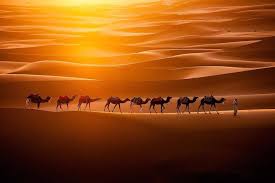 151,152,153-беттеги жаны сѳздѳрду сѳздук дептерлерине жазып чыккыла,эстеп алгыла.Үй тапшырма:151-бет 18-кѳнугуу «Акылман мугалим» текстинен сан атоочторду издеп таап дептеринерге жазгыла.